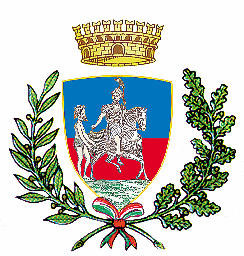                                                                      Comune di SinalungaXI^ FIERA DELL’AGRICOLTURAPROCEDURA DI SPONSORIZZAZIONE E SCELTA DELLO SPONSORDOMANDA DI PARTECIPAZIONE E DICHIARAZIONE DELL’OFFERTA					Al Comune di Sinalunga                                                                               Area Funzionale Attività ProduttiveSponsee: Servizio Attività Produttive - Comune di Sinalunga – Piazza Garibaldi, n. 43 – 53048 SINALUNGA (SI) - tel. 0577/635244 - sito internet: www.sinalunga.si.itSponsor:………………………………………………………..………, con sede in …………...…………………………, Via	...,Codice Fiscale - P. IVA …………………………………..., qui rappresentata dal Sig………………….…………….., nato a ………..…………..……, il………..…….., nella qualità di legale rappresentante pro-tempore, domiciliato, per la carica, presso la sede della stessa.CHIEDEdi partecipare all’avviso pubblico per la ricerca di Sponsor per l’iniziativa denominataXI^ FIERA DELL’AGRICOLTURAA tal fine, in conformità a quanto previsto dall’avviso, il cui contenuto si accetta integralmente, ai sensi degli artt. 46 e 47 del D.P.R. 28 dicembre 2000 n. 445 e consapevole delle responsabilità penali in caso di dichiarazioni false e mendaci di cui all’art. 76 del medesimo D.P.R. 445/2000, sotto la propria personale responsabilitàDICHIARA:di non trovarsi nelle condizioni perviste dall’art. 80 del D. Lgs 50/2016, e, in caso di sponsorizzazione tecnica, di possedere i requisiti tecnico-professionale ed economico finanziari desumibili dall’art. 83 del suddetto decreto;di non appartenere a organizzazioni di natura politica, sindacale, filosofica o religiosa;di assumersi tutte le responsabilità collegate al messaggio pubblicitario e alle relative autorizzazioni;di accettare tutto quanto stabilito nell’avviso pubblico per la ricerca di Sponsor;di accettare che le manifestazioni descritte nelle schede allegate al bando possano subire variazioni      nelle date di realizzazione o nei relatori in conseguenza di motivi non dipendenti dalla volontà del Comune di Sinalunga;di accettare che l’elenco definitivo delle offerte sia eventualmente pubblicata all’albo pretorio dell’ente e abbia valore di comunicazione ufficiale a tutti gli effetti;di accettare che i periodi di esposizione pubblicitaria possano subire differimenti temporali e che in tal caso nessun onere potrà essere posto a carico dell’ente.Si allegano i seguenti documenti:fotocopia del documento di identità (in corso di validità) del legale rappresentante o del soggetto munito dei necessari poteri di rappresentanza dello sponsor;copia del logo-nome dello Sponsor da pubblicizzare (anche su supporto informatico).CONTENUTO ECONOMICO DELL’OFFERTASi chiede di sponsorizzare per la realizzazione dell’iniziativa denominata: XI^ FIERA DELL’AGRICOLTURAriconoscendo al Comune di Sinalunga, come corrispettivo della sponsorizzazione,il seguente importo: €	(in cifre) €	(in lettere) oltre Iva di      legge, se dovuta,una sponsorizzazione tecnica (fornitura di beni e servizi) pari a un valore di mercato di€	(IVA inclusa)sostenendo direttamente i seguenti costi di realizzazione dell’iniziativa:Il sottoscritto Sponsor autorizza il Comune di Sinalunga al trattamento dei dati personali raccolti in applicazione dell’avviso esclusivamente per le finalità dallo stesso previste.Luogo e Data,  	                                                                                                         In fedetimbro e firma